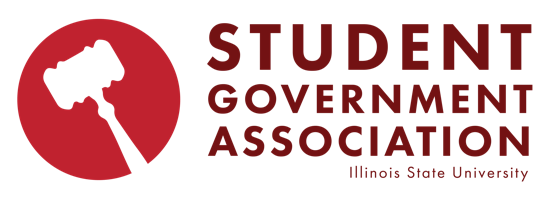 Call to Order: 7:01-Land Acknowledgement-Roll Call -Caucus Speaker: Kaylee Sugimoto- Current news edited for the Vidette. Their website and social media get 20,000 views a day, still underfunded. Journalism is an ever-changing field, and they’re moving with the times. Balance of student life, school, and learning how to be a good reporter. Simulates a real-life work place in their future field. They write stories of student reactions of national news, interview students and professors. Quick and easy understanding stories. Stories timelier as the staff grows. More controversial topics. LGBTIA, cannabis, political candidates, opinion pieces, gain experience and skills, but offer much to the community as well. More hyper focused than other ISU sources. Deserve support that other groups get. Overall, underrepresented and taken for granted. -Holmes- Asks if the other outlets had increases of funding- She’s not sure how much they are being funded, the Vidette pays most of their workers, converging workspaces with WGLT. Underfunded is a nudge at athletics.-Tasden- Asks what’s one thing SGA can do to support- Get a lot of coverage on SGA, if they post an article about us repost it on your stories. -Flores- Asks Instagram- The_Viddete-Apparently, they have an app as well.-Approval of the minutes: (11/30/22)	-Motion: Blair	-Second: Myers-Smith- Motion to amend the agenda to include Amendment to add the SOCA to Fee Board.-Blair- Second.-Agenda is amended.Executive Officer ReportsPresident (P. Walsh)Hopes we had a good break, welcome Dr. Andy Morgan, excited to work with him. Congrats to our graduates from last semester. Encourages us to vote yes on the mental health days resolution. Worked to have many state universities support similar resolutions. Vice President (G. Chassy)Hopes he had a good break, welcomes Dr. Morgan. Winter retreat this weekend. VPOA Myers and himself met with the city manager to discuss 24 hours notice they have been working on. We need these rights. Commends him in his partnership, another meeting next week. Thanks, us for our support. Looking forward to getting something done.Chief of Staff (S. DeNeve)Welcome back. Welcome to Dr. Morgan. This Sunday we have winter retreat in SSB 130. Updated agenda sent out, let her know questions. JJ for lunch. Set goals, have discussions, be respectful to our guest speakers, just wear SGA t shirt and come prepared. Compensated for those hours outside of regular pay. Bring a notebook and laptop. Pay rate is going up a dollar this semester, Size form for apairal. Bugdet: we’ve used half of our budget, want to use as much as possible. Updated budget on teams. If you need money for an event or have questions, let her know. Trivia night is on Tuesday Jan 24 from 7-9, please come if you can. Looking forward to the new semester. 
-Blair- Asks Chassy to update us on a final proposal so we can come support- Clarifies the process that is hopefully going to happen, he will update us. 
Assembly Officer ReportsPresident of the Assembly (A. Duffy)Welcomes Dr. Morgan. Asks him if he has had DP Dough. Dress code Sunday shirt and jeans. Meet your dean has been canceled for now. Will update us if something changes. Make sure your office hours are being made public. Iced Coffee in the dining hall, EMDH wants SGA to make a payment and they would purchase it. Machines in both watty and Linkins, $3000, proposal next GA. Next big thing, wants us to invest in fentanyl testing strips, important we be proactive, a strip is only a dollar, safe, accurate, potential partnership with health and wellness. Echoes DeNeve about the budget, put that money to good use. Vice President of the Assembly (B. Myers)Hope we had a good break. Thanks Kaylee for coming tonight, student journalism is important. Welcome Morgan. His office hours are Thursday 5-6 and Friday 10-3. Echoes POA, make sure students know how to contact you, connect with them. CC for Jan will be due at the end of the month, important we are talking to students and finding ways to advocate for them. Caucus speakers, next are from dean of student’s office on constitutional amendments, normal town manger state of the town. 24 hour notice meeting. Organizing students individually for the future, more meetings to come. Commends Chassy on his work for this, been a great partner in this. This is going to be a great year!Secretary of the Assembly (Z. Smith)Make sure that if you aren’t able to make it to retreat this Sunday from 9:30-5 or if you need to leave early or come late that you are letting me know. Also feel free to change your office hours for the semester, just make sure you are updating it in the office hours tab on teams. Miller- you should also look into Narcan as well- Duffy I will communicate that.Advisor Report Dean of Students (A. Morgan)This is his second day, but has advised student governments before. Here to help us and advocate for our students. If we have questions feel free to reach out to him. Miller- Asks if this is going to be his favorite ISU- Yes! But he does have a daughter that is a senior at the other one, but he is a native Illinoisan, his mom attended here so he’s happy to be here. Executive Cabinet Member ReportsSecretary of Diversity Affairs (P. Flores)Food drive on Jan 30- Feb 13th drop off locations in the bone and in Milner, help promote it later, trivia to help promote SGA in general, messaging about that soon for ways we can help. Secretary of College Affordability (Tasden)Comprehensive finical awareness fair here at ISU aid office, EMDH, Milner, rec and wellness, and reaching out to more partners. Each partner would have their our table to promote the existing opportunities we have here on campus. Students don’t know how much we offer here at ISU. We have to let them know they are there for them to use it, after spring break, funded by SGA hopefully. Secretary of Information Technology (J. Soto) Echo office hour changes, make sure the tab in teams reflects your new hours. Secretary of Governmental Relations (VACANT)Secretary of Public Relations (E. Bedow) Couple events, trivia night, gymnastics on Jan 27th, going to make a post about that. Meet the association starting next week. Need more replies. New google form for social media posts. Secretary of Sustainability (H. Cepek)Good to be back. Student sustainability leadership council, put all the eco presidents together in one group, excited about that. Trying to plan something with HMLA doing something on Earth Day on the quad to support the effort going outside. Secretary of Programming (VACANT)Secretary of Judicial Affairs (VACANT)Secretary of Administrative Compliance (M. Blum) Revision of SGA bylaws and constitution, benchmark other universities, really extensive project, will update us as the semester goes on. Secretary of Non-Traditional Student Affairs (Z. Roy)Made an SGA slide for the transfer welcome week event, keep pressing the dining centers about food markers, working on transfer week welcome tour hosted by SGA, Feb-Mar is the timeline ish for formally planning. Senator Group Coordinator ReportsOn Campus Senators (Holmes)Wilburn- has been working on getting tutoring closer to tri towers, survey was filled out by many, had the opportunity to build relationships with his constituents, explained his goals to admin and they gave him insight on logistics on making this work. Proud to say that the Julia N Visor will expand into tri towers basement, students still sign up in main location. Off Campus Senators (Miller)Food drive for school street pantry, there haven’t been any drives after break and they need it bad, Dean of library let them have a box on the first floor of Milner, worried no one is going to so please donate, also at the dean of students office. Academic Senators (VACANT)No reportStudent Life Senators (Graham) No reportInternal Committee Chair ReportsMembership & Outreach (Monk)Idea from ELP, office hours on the quad but with a trivia game, answer 3 questions, one about ISU, general SGA, more specific SGA, Feb 7th 12-3 in the bone, sign-up sheet soon. Policies & Procedures (Fulton)Looked over all the legislative and its good. Finance & Allocation (Blair)We run out of money! (That’s a good thing) fee board is not done, but now we do our program fund meetings for funding things happening next year, our schedule is changing so if you need us outside that time, let us know as soon as you can. DeNeve- Asked when is the schedule changing- On Feb 17thCivic Engagement (Hofstetter)Town hall in the works, lobby day, CT trail up March 31th 1-3pm, thanks to Cepek for the help. Ex-Officio ReportsALAS (Vargas)First event on Jan 26th 7-9 in multicultural center, welcome the new year with us!PRIDE (Bonilla)Pride is hosting a drive for project OZ, promotes safety and housing and houselessness recourses, Jan 17-24, hats gloves, hygiene products, at multicultural center, new office hours are Thursdays 4-5.APAC ()BSU (Moore)No reportARH (Ririe)ARH all hall ball, in hewman 7-10, Jan 23rd knitting workshop, fingerless gloves, also in hewman.CPC (Adams)No reportIFC ()UGC ()NPHC ()BGLC ()SDN ()Student Trustee (Ash)Ririe- Ash has Covid and can’t be here tonight, board passed resolutions for uhs to replace flooring in the lounges in Watterson, extension of some funds for Watterson dining, name children discovery garden after Fairchild, funds donated by family become endowed, baseball training after Paul after achievement, full texts are available on the board of trustee website. Information ItemsResolution .22 Mental Health DaysJustin Wallord- Support for five mental health days for college students in the state of Illinois. Walsh- Collab with SIUE and WIU and asking UIUC and others to pass a similar resolution, working with state rep currently. Wilburn- Asks if this would extend the schoolyear- If we went through the Academic Senate, it would, but if we go through state legislature, he doesn’t think so but can’t give confirmation. Holmes- Motion to move to action.Hofstetter- Second.Moved to Action Item.Resolution .23- Municipal Level Election Day Hofstetter- Great numbers last election day, this couldn’t have happened without cancelation of school. Should be the same for municipal. Miller- Asks about information campaign along with this- Not yet.Walsh- Asks if they would extend the school year- Myers said that Truhle will talk to the legal department to answer that question. Holmes- Motion to action.Miller- Second. Moved to Action Item.Amendment to the Legislative Bylaws to Establish the SOCA in the Finance and Allocation Committee.Smith- The SOCA is all about student fees and so are we. It would offer a good viewpoint of fee board and for SGA.Miller- Motion to move to action.Holmes- Second.Amendment to the Legislative Bylaws Implementing Preferential Voting in Future Legislative Executive Elections.Duffy- Establish that if 3 or more people run, we would turn to rank choice voting, allowed by Roberts rules.Blair- Asks is there is a specific definition from RR we would use- Duffy is not sure.Holmes- Asks if we would use the same format as last time- Yes.DeNeve- Point of info, this can be done via redbird life. Duffy- Motion to move to action.Myers- Second. Myers- Motion to recess for Five at 7:57. Hofstetter- Second.Passed, see you in five. Back at 8:02 on the dot way to go us. Action ItemsResolution .22Miller- Motion to end debate.Myers- Second.Passed unanimously with a voice vote.Resolution .23Monk- Point of affirmation- municipal is just as important as the federal election. Miller- Motion to end debate. Blair- Second. Passed unanimously with a voice vote. Amendment for SOCA   Blair- Point of affirmation- Tasden would once again join us, and hopes he wants to come aboard. Holmes- Point of affirmation- This help solidify the role of SOCA. Miller- Motion to end debate.Duffy-Second.Passed unanimously with a voice vote. Amendment for Rank Choice voting. Blair- Amendment to clarify members to “members who are not candidates”- FriendlyMiller- Motion to end debate.Myers- Second.Passed unanimously with a voice vote. Passing of the GavelCobi gave a beautiful poem.Mik’s last name is said like “Bloom”.Jan 30- Feb 13 food drive also needs Spices, fem hygiene stuff as well.Trivia Night will have food.Chassy likes that we clapped.Walsh and Chassy look like hoco dates and that will be happening again in the future.Adjournment of the Meeting: Myers, Wallord8:11pm